OBILJEŽAVANJE DANA VOLONTERAUčenici 6.a i 6.b razreda  obilježili su, u suradnji sa Crvenim križem Hvar, Dan volontera kroz nekoliko aktivnosti. Prezentaciju pod nazivom „ Volonterstvo ili dobrovoljni rad“ izradile su razrednica 6.b razreda Marlena Carić i psihologinja Lana Damjanić. Učenici su naučili:  što je to volonterstvotko su volonteri što i gdje radekako i zašto volontirati na otoku (radno iskustvo, promicanje vrijednosti društva, upoznavanje ljudi)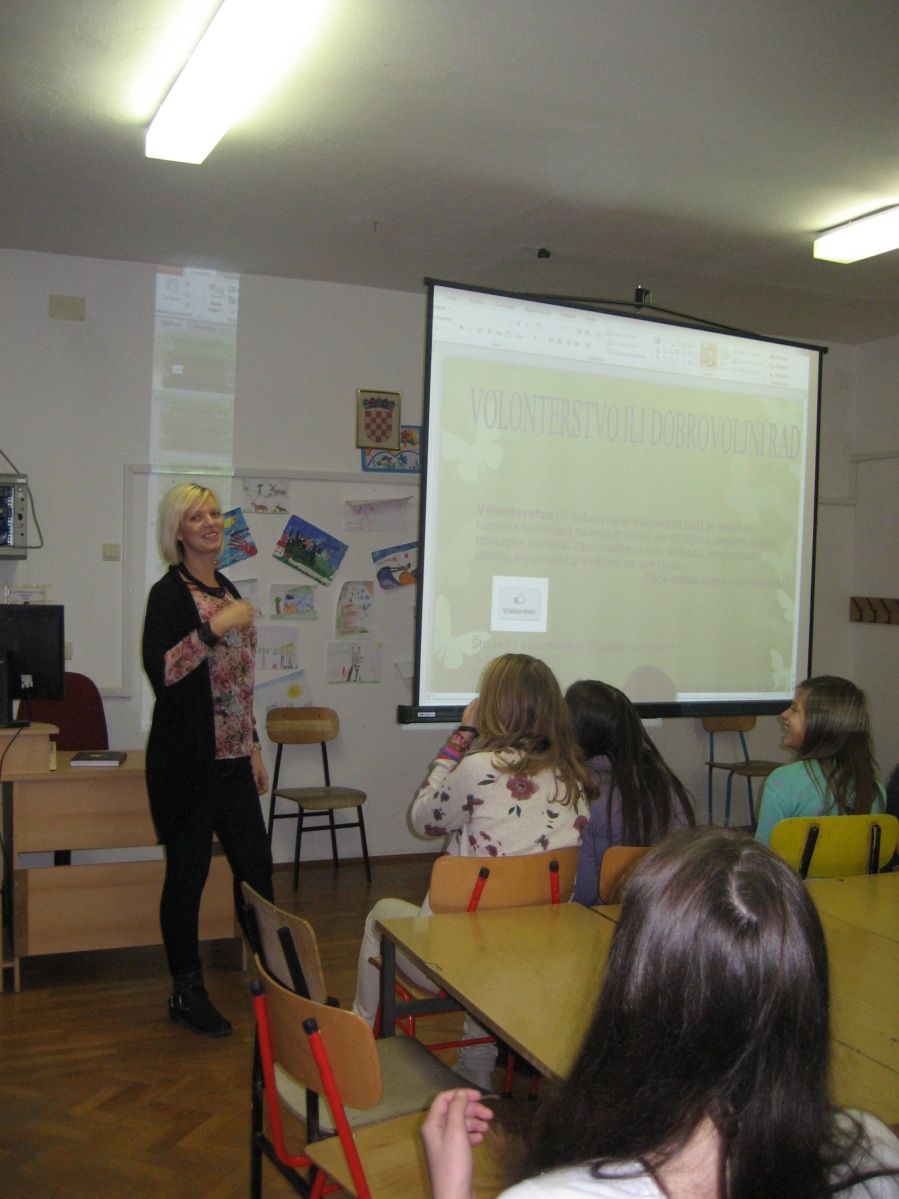 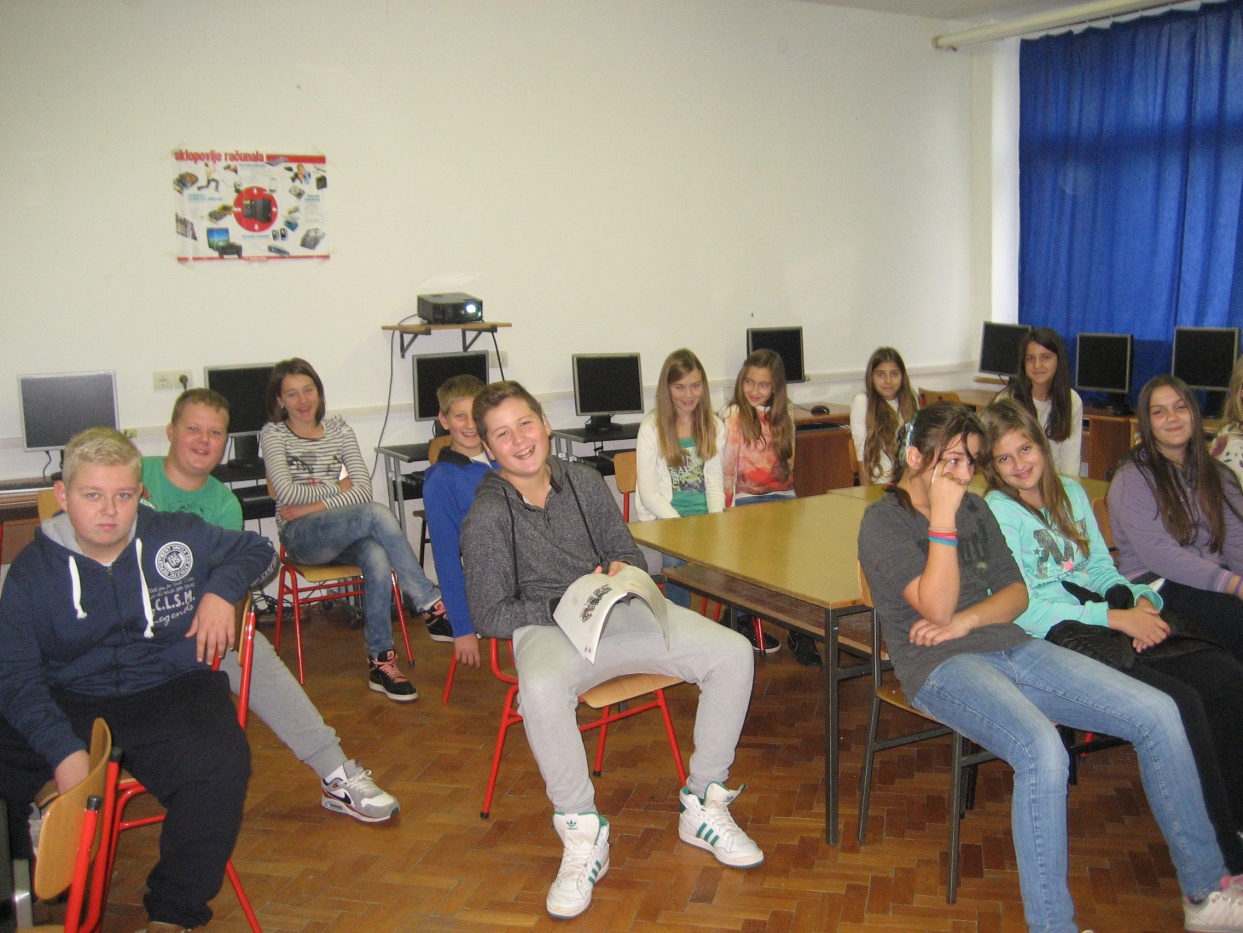 6. b razred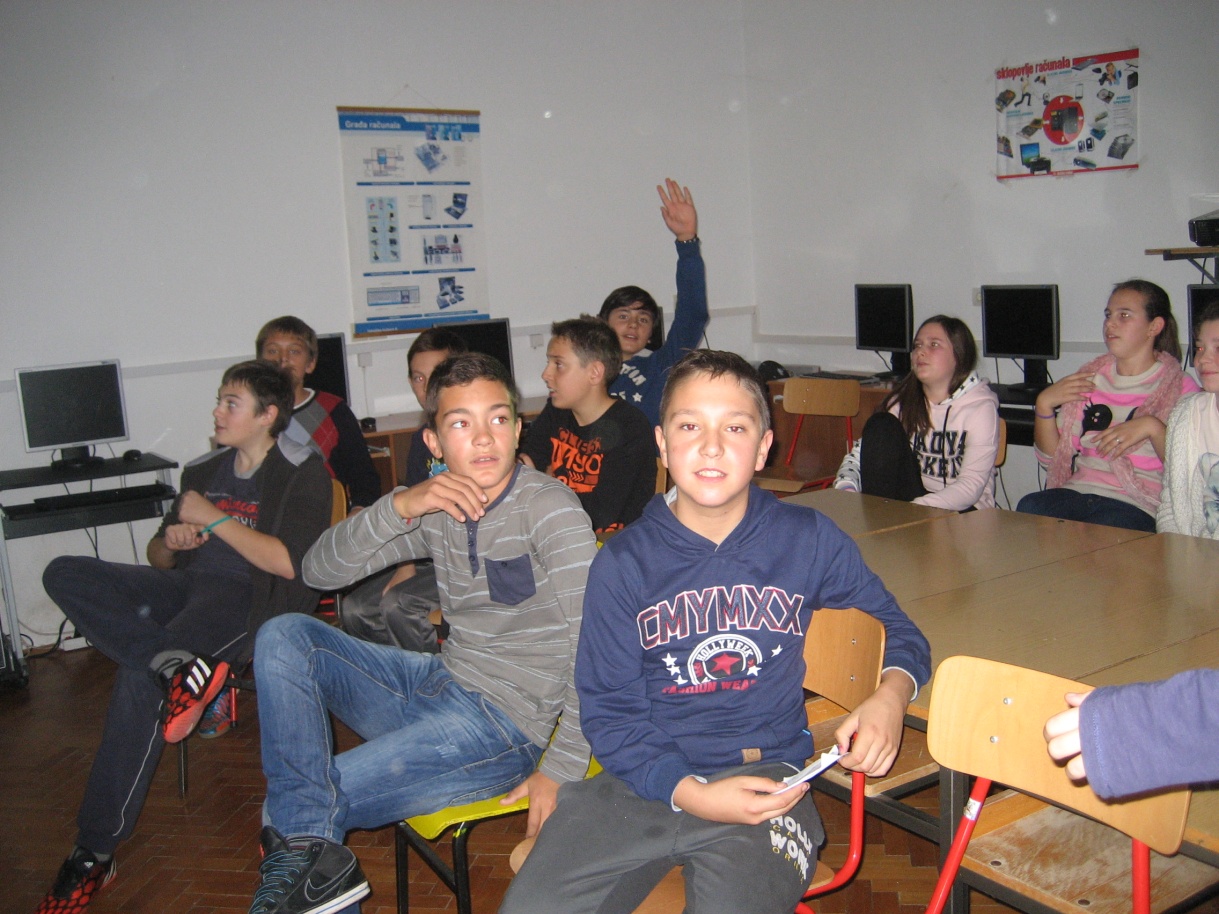 6. a razredNa novinarskoj grupi Osnovne škole Jelsa, koju vodi Marlena Carić, prof. talijanskog i hrvatskog jezika, učenici su izradili plakat na temu: „Volontiraj-budi promjena“.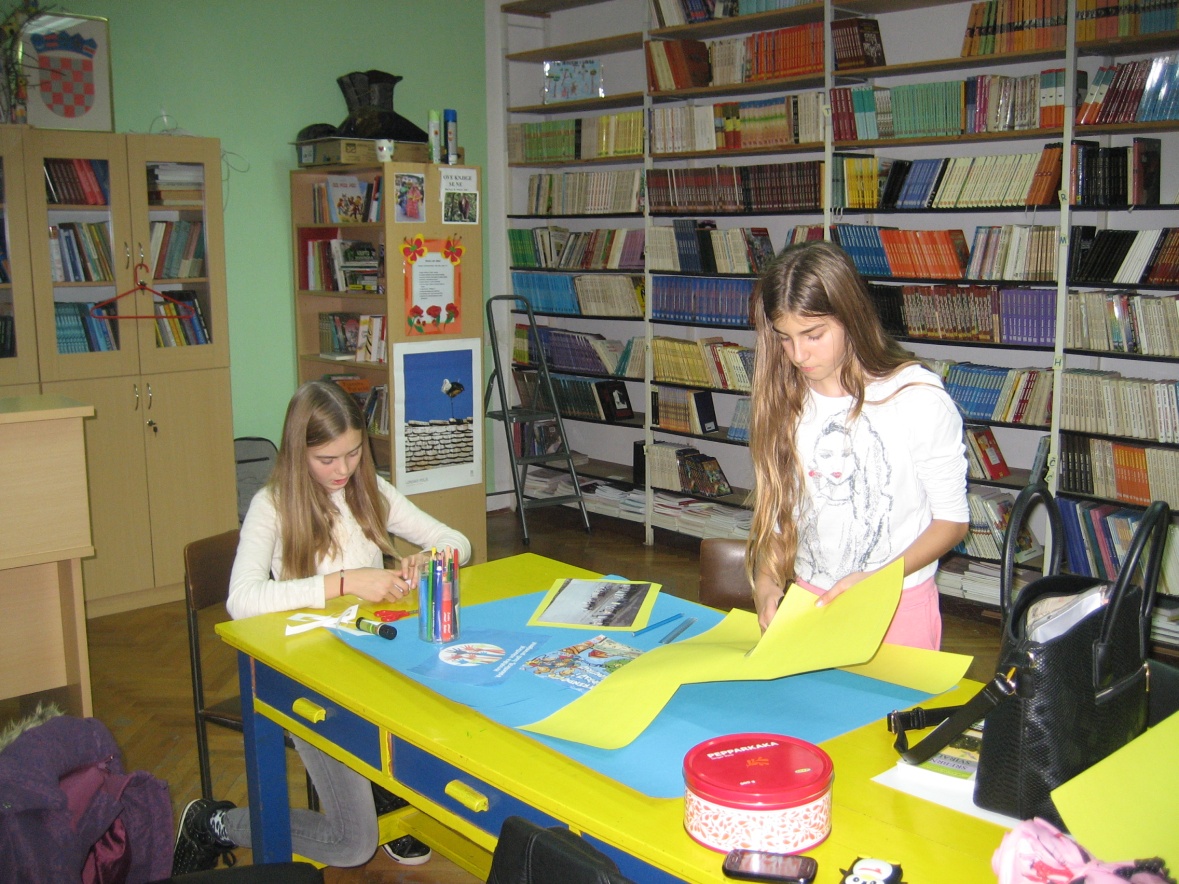   Vrijedne ruke učenica Maje Buratović i Nevene Pehar u izradi plakata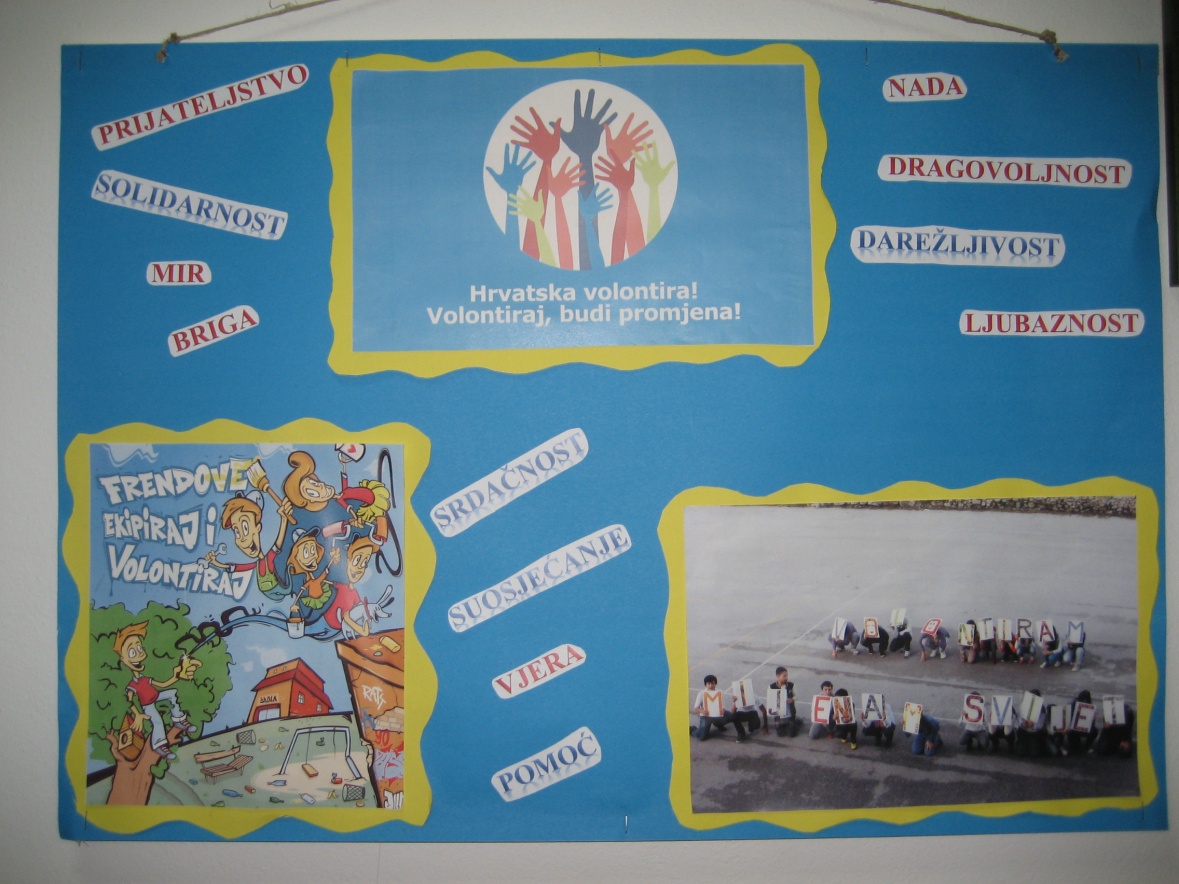 U suradnji sa Željanom Slaviček, nastavnicom likovne kulture koja nam je izradila vesela i šarena slova veličine A3 formata, učenici su na školskom igralištu pozirali za izradu  fotografije. Poredani u dva reda, podigli su iznad glave slova: „VOLONTIRAMO- MIJENJAMO SVIJET“.  Kroz oštre objektive fotoaparata, naši učenici Foto grupe fotografirali su sa 2. kata školske zgrade.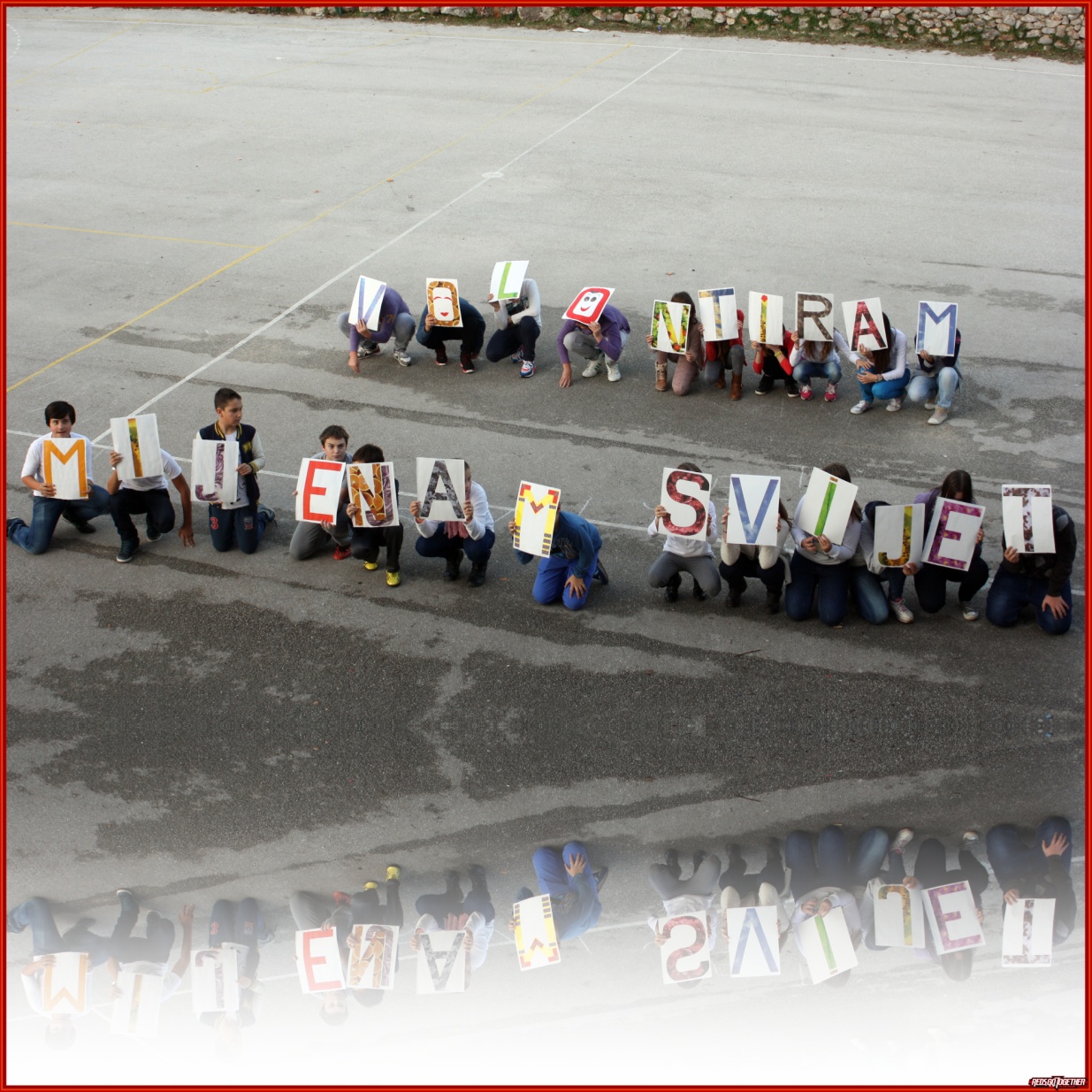 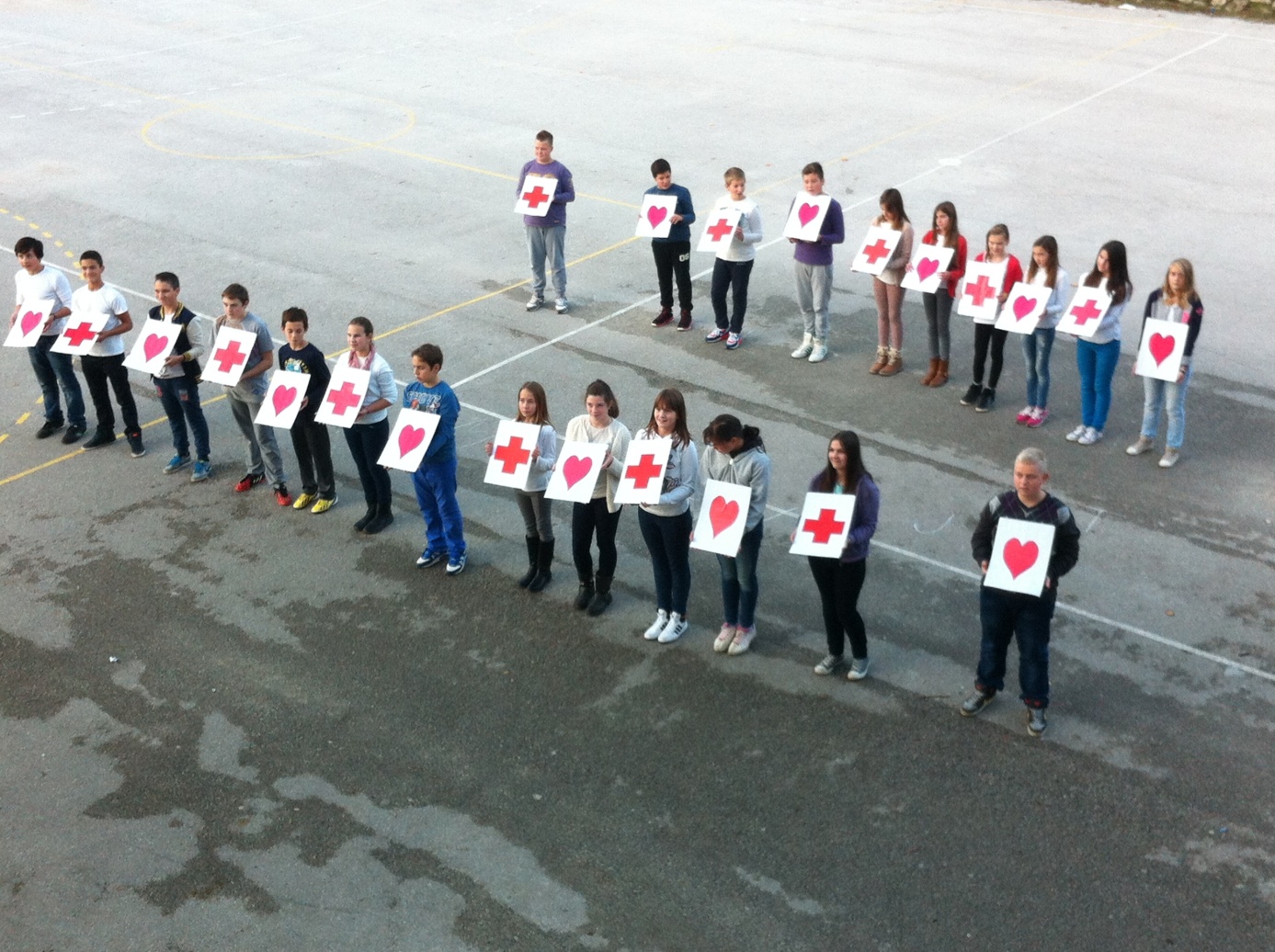 Na naličju slova nalaze se naizmjenično crveno srce i crveni križ.Fotografije snimljene na školskom igralištu poslali smo Maji Budrović, ravnateljici Crvenog križa Hvar u sklopu akcije obilježavanja Međunarodnog dana volontera.  Akcija se odvija na županijskoj razini te će fotografije biti objavljene na službenim web i facebook stranicama Crvenog križa u obliku kolaža. Fotografije će se također iskoristiti i za izradu kalendara Hrvatskog Crvenog križa za 2016. g.Izradile: Lana Damjanić i Marlena Carić